My Music MonsterRhythm cut outs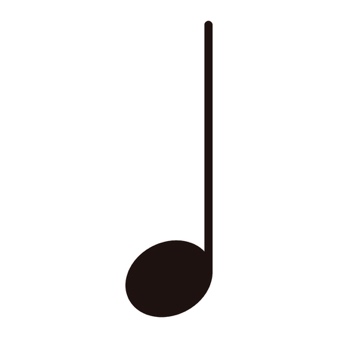 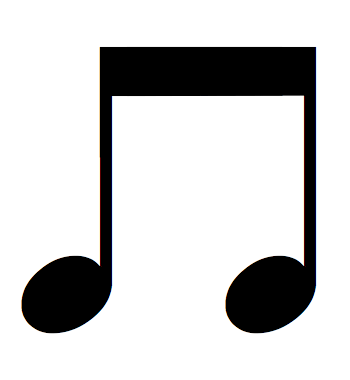 